SOLICITUD DE PROPUESTAS (REQUEST FOR PROPOSALS)Programa de Energías Renovables para África Subsahariana, principalmente en zonas rurales1.- Introducción1.1- Marco de la RFP: el Fondo Europeo para el Desarrollo Sostenible de la Unión EuropeaEl Fondo Europeo para el Desarrollo Sostenible (FEDS) combina un Fondo de Garantía (de hasta 1.500 millones de EUR) con dos plataformas de inversión regionales: la Plataforma de Inversión para África y la Plataforma de Inversión para la Vecindad.Bajo las ventanas de inversión del Fondo de Garantía, las entidades acreditadas pueden presentar Propuestas de Programas de Inversión (PIP), que son el marco para la definición y apoyo de proyectos específicos. Las dos entidades españolas acreditadas (AECID y COFIDES) han presentado conjuntamente el Programa de Energías Renovables para África Subsahariana, principalmente en zonas rurales (en adelante, el PIP) que es el objeto de esta convocatoria.Este PIP se basa en la actual falta de acceso a la energía en África Subsahariana y los países de la región de Oriente Medio y África del Norte, hecho que limita el desarrollo productivo y aumenta las desigualdades, ya que el acceso a la electricidad es un factor clave para el desarrollo económico y social, al mejorar las condiciones de vida de los hogares, las condiciones sanitarias y el acceso a tecnologías más eficientes que aumentan la productividad y contribuyen al desarrollo de la comunidad y a la creación de empleo.El objetivo del PIP es apoyar proyectos de energía renovable mini/off-grid para mejorar el acceso a la energía en las zonas rurales o periurbanas desatendidas y potenciar así los usos productivos de la energía. Debido al perfil de alto riesgo de las operaciones que se apoyarán a través de este componente, la UE, en el contexto del FEDS, apoyará la financiación proporcionada por el Gobierno español garantizando parcialmente la financiación.1.2.- Objetivo de la RFPLa solicitud de propuestas tiene por objeto identificar proyectos que se ajusten a las siguientes características:Propuestas de generación de energía renovable en miniatura o fuera de la redEn zonas desatendidas (rurales y/o periurbanas)Consideración especial a los usos productivos de la energía.1.3.- Fuente de financiación y necesidadesSe dispondrá de un máximo de 28 millones de EUR para proporcionar deuda subordinada a los proyectos. Los recursos para la financiación de proyectos específicos en el marco del PIP se pondrán a disposición a través del FONPRODE (Fondo de Desarrollo gestionado por la AECID), con el respaldo de la garantía del FEDS. El compromiso final estará sujeto a la realización con éxito de una diligencia debida, a la aprobación de los órganos rectores del FONPRODE y a la confirmación de las garantías del FEDS para esta iniciativa.Dado el origen de los recursos que se están movilizando (la Unión Europea y la Administración Española) y su proceso interno de aprobación, formalización y desembolso, es importante tener en cuenta que la disponibilidad de los recursos de financiación deberá preverse para principios de 2021.Los requisitos de estructuración financiera a cumplir son:Requisito de capital mínimo / cuasi capital por VPE: 25% de las necesidades financieras del vehículo del proyecto.Solicitud máxima por proyecto: hasta el 35% del total de las necesidades financieras del vehículo del proyecto o 14 millones de EUR.Plazo máximo: hasta 15 años de madurez, incluyendo hasta 3 años de período de gracia del principal.Además, también se dispondrá de 2 millones de EUR para asistencia técnica a los proyectos.1.4.- Invitación a la presentación de propuestasCOFIDES invita a las entidades privadas (empresas, consultores, bancos comerciales, gestores de fondos...) a presentar propuestas bajo el marco del Programa de apoyo a las energías renovables en África Subsahariana, principalmente en zonas rurales, centrándose en soluciones off-grid, con el fin de mejorar el acceso a la energía en las zonas rurales y/o periurbanas insuficientemente atendidas y potenciar así los usos productivos de la energía.No hay límite al número de Notas Conceptuales que una sola institución o entidad privada puede presentar.2.- Criterios de elegibilidad: proyectosTipo de proyecto: desarrollo de soluciones de generación de electricidad a pequeña escala basadas en energías renovables que distribuyan la electricidad a un número limitado de clientes (ya sea hogares, industrias o ambos) a través de una red de distribución que pueda funcionar de forma aislada de las redes de transmisión nacionales. El proyecto debería contribuir a la mejora del suministro eléctrico en las zonas rurales y/o periurbanas, con importantes beneficios para las personas que no tienen acceso a fuentes de energía fiables.Enfoque geográfico: África SubsaharianaTamaño del proyecto objetivo: entre 5 y 40 millones de EUR.Jurisdicción: Se favorecerán los proyectos en marcos normativos adaptados o que promuevan el establecimiento y funcionamiento de estos sistemas. Las empresas con fines específicos ubicadas en paraísos fiscales según la legislación española no podrán ser financiadas.Requisitos sociales y medioambientales: El proyecto a financiar deberá cumplir con los alineamientos en materia social y medioambiental contenidos en el Código de Financiación Responsable (CFR) de FONPRODE, que busca cumplir con las normas internacionalmente reconocidas emitidas por las Naciones Unidas, la Corporación Financiera Internacional del Grupo del Banco Mundial (CFI) y la OCDE. Ningún proyecto que afecte o pueda afectar al medioambiente o a las personas es elegible para recibir financiación. Todas las actividades financiadas se llevarán a cabo de conformidad con las leyes y reglamentos locales en materia medioambiental y social y con las normas de rendimiento de la CFI. Además, en el contexto de la Taxonomía de la UE, recientemente lanzada, las evaluaciones de las inversiones prestarán especial atención a estas nuevas directrices como una referencia europea adicional. En el caso de los proyectos que requieran una evaluación exhaustiva de los efectos medioambientales y sociales, ésta se proporcionará como anexo de la Nota Conceptual.Neutralidad tecnológica: las soluciones tecnológicas ya probadas serán elegibles.Duración: El período de ejecución de un proyecto no podrá exceder de 24 meses. El período de ejecución del proyecto deberá tener una duración superior a la duración de la financiación proporcionada por España.Objetivos del Desarrollo Sostenible (ODS):Por consiguiente, la solicitud de propuestas está buscando proyectos que puedan fomentar el desarrollo económico y social sostenible e inclusivo y promover la capacidad de recuperación socioeconómica, contribuyendo al acceso a la energía en las zonas rurales.El proyecto contribuirá al cumplimiento de los Objetivos de Desarrollo Sostenible 7, 9 y 13, correspondientes a "Garantizar el acceso a una energía asequible, segura, sostenible y moderna para todos ",  "Construir Infraestructuras resilientes, promover la industrialización inclusiva y sostenible y fomentar la innovación" y  "Adoptar medidas urgentes para combatir el cambio climático y sus efectos ", respectivamente.En lo que respecta al impacto, será fundamental prestar atención específica al crecimiento sostenible e inclusivo y a la creación de empleos decentes. La perspectiva de género también puede incluirse en el diseño y la ejecución de los proyectos de ER. También se abordarán específicamente los usos productivos de la energía.El PIP también tiene como objetivo luchar contra el cambio climático y promover la energía limpia.También se considerará la posible contribución a los ODS, en particular a los siguientes identificados previamente: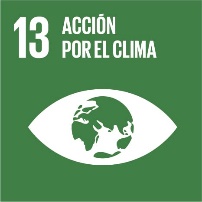 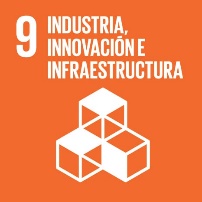 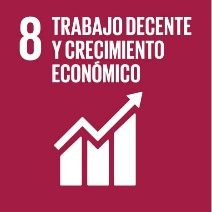 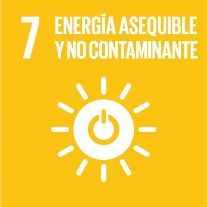 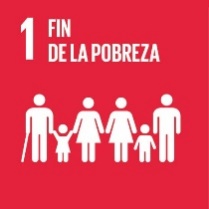 3.- Criterios de elegibilidad: patrocinadorEl patrocinador será una persona jurídica debidamente registrada en su país de origen, con experiencia demostrada en la elaboración de proyectos similares, así como con la capacidad técnica, financiera y de ejecución apropiada. Se valorará la experiencia y la presencia sobre el terreno, así como la existencia de asociados locales.Se facilitará una lista exhaustiva de documentos (registro mercantil, estatutos, balances, estados financieros, información sobre sus experiencias con proyectos similares en curso o finalizados, o cualquier otro estudio, informe, investigación que pueda ayudar a evaluar mejor su experiencia) para justificar las capacidades requeridas.Integridad: El patrocinador no estará en las listas de prohibiciones de la OFAC y la UE, ni habrá sido condenado por sentencia firme por fraude, corrupción y/o participación en organización criminal. Tampoco estará en estado de quiebra, insolvencia, suspensión de pagos o situación similar.4.- Condiciones de financiaciónEstructura financiera: Se deberá establecer un Vehículo de Propósito Especial (compañía del proyecto) que será el receptor de la financiación. El proyecto tendrá un tramo de capital mínimo del 25%. El Patrocinador coinvertirá en el proyecto. Sostenibilidad financiera: El Patrocinador deberá proporcionar un plan de negocios y un modelo financiero para validar la sostenibilidad financiera del proyecto. La TIR con y sin apoyo del Programa de Energía Renovable debe ser calculada y proporcionada.Moneda: Los fondos que se soliciten deben estar denominados en EUR o USD.5.- Criterios de elegibilidad: Recursos de TASe proporcionarán recursos de asistencia técnica para apoyar los proyectos seleccionados. Las actividades elegibles para recibir apoyo de fuentes no reembolsables incluirán1:Estudios de viabilidadFinanciación de las actividades de las primeras etapas como: fase piloto o de pruebaPlan de acción sobre el impacto ambiental y social Monto máximo por solicitud del VPE: 0,3 millones EUR 6.- Presentación de proyectos y procedimientoPara la presentación adecuada y válida de los proyectos, se requerirán los siguientes documentos:Formulario incluido en el Anexo 1Todos los requisitos de información incluidos en la sección F del Anexo 1La solicitud de financiación firmada por el patrocinador.6.- Hitos Los hitos del proceso de selección de propuestas son los siguientes:1 Sujeto a la aprobación de la UE.Cabe observar que, dado el origen de los recursos que se están movilizando (la Unión Europea y la administración española) y su proceso interno de aprobación, formalización y desembolso, es importante tener en cuenta que la disponibilidad de los recursos de financiación deberá preverse para principios de 2021.7.- Descargo de responsabilidadCOMPAÑÍA ESPAÑOLA DE FINANCIACIÓN DEL DESARROLLO, COFIDES, S.A., S.M.E. ("COFIDES") es una entidad acreditada para gestionar el presupuesto de la Comisión Europea. La información contenida en esta solicitud de propuestas o cualquier otra comunicación posterior proporcionada, en cualquier forma, y relacionada con ella está destinada exclusivamente a informar a los Solicitantes. COFIDES no se responsabiliza de ninguna inexactitud, falta de exhaustividad, inadecuación o incorrección de la información de esta solicitud de propuestas. COFIDES podrá en cualquier momento actualizar, modificar o complementar la información contenida en esta RFP a su entera discreción, sin estar obligada a ello. Cualesquiera actualizaciones, modificaciones o complementos serán publicados en la misma forma que esta solicitud de propuestas y tendrán el mismo valor informativo que ésta.El propósito de esta solicitud de propuestas es exclusivamente comunicar a los posibles solicitantes información útil para la formulación de sus propuestas. Esta RFP no es una oferta, ni una invitación, ni un acuerdo, contrato o precontrato. COFIDES se reserva el derecho de retirar esta RFP en cualquier momento. Toda posible financiación está sujeta a la completa realización con éxito del proceso de debida diligencia del proyecto, el correspondiente proceso de aprobación de la operación por el comité interno correspondiente, así como por el Comité Ejecutivo de FONPRODE y a la confirmación de las garantías de la FEDS.COFIDES no acepta responsabilidad de cualquier naturaleza, ya sea por negligencia o por cualquier otra causa, que se derive de la confianza del solicitante en las declaraciones contenidas en esta solicitud de propuestas.COFIDES se reserva el derecho a rechazar cualquier propuesta en cualquier momento sin necesidad de justificación. De la misma manera, COFIDES no está obligada a seleccionar alguna propuesta para su financiación en el marco del programa.Los solicitantes correrán con todos los gastos relacionados con la preparación y presentación de sus solicitudes durante el proceso de presentación o después de la presentación de cualquier documentación adicional que pueda requerir COFIDES. COFIDES no será responsable de ningún coste con independencia del resultado de la presentación de propuestas.Anexo 1REQUISITOS DE INFORMACIÓN¿Tiene una presentación visual simple (imagen, diagrama, vídeo, enlace web) para describir el proyecto? Por favor, envíela con esta solicitud. (En el caso de un video o un archivo grande, por favor adjunte un enlace al archivo con los documentos de apoyo). Se le invita a incluir información que describa su organización y sus actividades o logros.Prueba de la capacidad financiera: Por favor, adjunte los estados financieros (preferiblemente de los últimos tres años auditados).Proporcionar un plan de negocios que asegure la viabilidad económica y financiera del proyectoFacilite los estudios que se han llevado a cabo para la preparación del proyecto (estudio de prefactibilidad, estudio de viabilidad, evaluación del impacto ambiental y social, etc.).El memorando de asociación (en el caso de un consorcio)Plan de trabajoDocumentos que atestiguan el reconocimiento oficial del solicitante y de sus socios (estatutos, reglamento, recibo de registro, etc.).Los títulos de propiedad de los inmuebles (construidos o no) en el caso de que el proyecto prevea la construcción de infraestructuras.Todos los demás documentos de apoyo, como los planes de construcción de la infraestructura, cartas de compromiso financiero y en especie del patrocinador y sus asociados, datos técnicos del equipo que se instalará, etc.Estatutos SocialesCV del personal clave de su organización y personal con un papel clave en el proyecto a financiar.EtapasFechaTiempo1. Plazo para presentar preguntas sobre la presente solicitud de propuestas (por escrito)08/07/202020hr00 (CET)2. 2. Fecha límite para la presentación de propuestas15/07/202020hr00 (CET)3. Publicación de la resolución de la solicitud de propuestas29/07/202020hr00 (CET)4. Plazo para la presentación de solicitudes de aclaración y consultas en relación con la resolución de la convocatoria05/08/202020hr00 (CET)5. Fecha límite para abordar las consultas12/08/202020hr00 (CET)6. 6. Publicación final de las propuestas seleccionadas16/08/202020hr00 (CET)A. INFORMACIÓN DEL PATROCINADOR(En caso de consorcio, rellene este formulario para cada parte)A. INFORMACIÓN DEL PATROCINADOR(En caso de consorcio, rellene este formulario para cada parte)A. INFORMACIÓN DEL PATROCINADOR(En caso de consorcio, rellene este formulario para cada parte)Nombre legal del oferenteFecha y lugar de incorporación:Forma legal:Dirección:Contacto Nombre:Contacto Título:Contacto Número de teléfono:Contacto Dirección de correo electrónico:Estructura de propiedad de la firmaProporcionar una visión general, incluyendo un gráfico, de la estructura de propiedad de la FirmaProporcionar una visión general, incluyendo un gráfico, de la estructura de propiedad de la FirmaBreve reseña de la historia de la organización, incluida información sobre cuándo y cómo se fundó y un panorama general de todas las actividades realizadas por la empresa.Experiencia por sector en los países destinatariosPaís(es)País(es)Años de experiencia (sírvase especificar por país)Años de experiencia (sírvase especificar por país)Cantidad estimada (en miles de dólares) invertida en este sector por país en los últimos 5 añosCantidad estimada (en miles de dólares) invertida en este sector por país en los últimos 5 añosCantidad estimada (en miles de dólares) invertida en este sector por país en los últimos 5 añosExperiencia por sector en los países destinatariosExperiencia por sector en los países destinatariosExperiencia por sector en los países destinatariosExperiencia por sector en los países destinatariosExperiencia por sector en los países destinatariosExperiencia por sector en los países destinatariosExperiencia por sector en los países destinatariosExperiencia por sector en los países destinatariosExperiencia por sector en los países destinatariosUbicación de las oficinas y funciones que se realizan en cada lugar geográfico:a.a.a.a.a.a.a.Número total de empleados:Número de personal en cada lugar:Personal de la oficina centralPersonal expatriadoPersonal expatriadoPersonal localProporcionar un diagrama de la estructura organizativa que muestre el personal clave dentro de cada área y el número de personal en cada departamento/ equipoConsejo de AdministraciónPor favor, confirme el número total de miembros de la junta y proporcione la siguiente información: Nombre / Profesión / Función / Nacionalidad / Fecha de inscripciónPor favor, confirme el número total de miembros de la junta y proporcione la siguiente información: Nombre / Profesión / Función / Nacionalidad / Fecha de inscripciónPor favor, confirme el número total de miembros de la junta y proporcione la siguiente información: Nombre / Profesión / Función / Nacionalidad / Fecha de inscripciónPor favor, confirme el número total de miembros de la junta y proporcione la siguiente información: Nombre / Profesión / Función / Nacionalidad / Fecha de inscripciónPor favor, confirme el número total de miembros de la junta y proporcione la siguiente información: Nombre / Profesión / Función / Nacionalidad / Fecha de inscripciónPor favor, confirme el número total de miembros de la junta y proporcione la siguiente información: Nombre / Profesión / Función / Nacionalidad / Fecha de inscripciónPor favor, confirme el número total de miembros de la junta y proporcione la siguiente información: Nombre / Profesión / Función / Nacionalidad / Fecha de inscripciónExperiencia previa en proyectos similaresPor favor, describa su experiencia en proyectos similares en curso o llevados a cabo en los últimos cinco (05) años por su organización, del mismo tipo y tamaño que la propuesta presentada. En particular, debe indicar si se han llevado a cabo con fondos propios y/o con otras fuentes de financiación. En el caso de la financiación externa, es necesario mencionar la fuente de financiación de cada proyecto terminado y el plazo de ejecución. Además, se invita al solicitante a que describa también las actividades realizadas por su organización en el marco del apoyo a la inclusión social, la igualdad de género, el medio ambiente, la salud y la seguridad.Nombre del proyecto:Socios:Presupuesto total:Plazo de ejecución:Cantidad y fuente de financiación:Descripción del proyecto:Actividades realizadas en apoyo de la inclusión social, la igualdad de género, el medio ambiente, la salud y la seguridad.B. DETALLES DEL PROYECTOB. DETALLES DEL PROYECTONombre del proyectoProporcione una descripción de su proyecto en menos de 300 palabras:Proporcione una descripción de su proyecto en menos de 300 palabras:Principales objetivos del proyectoPrincipales objetivos del proyectoEstructuración financiera y legal(proporcione una descripción de la estructura jurídica y financiera prevista del proyecto, incluida información sobre la jurisdicción en la que estará domiciliada la empresa del proyecto)Estructuración financiera y legal(proporcione una descripción de la estructura jurídica y financiera prevista del proyecto, incluida información sobre la jurisdicción en la que estará domiciliada la empresa del proyecto)Ubicación del proyecto, especificando las regiones, zonas o ciudades que se beneficiarán del proyectoUbicación del proyecto, especificando las regiones, zonas o ciudades que se beneficiarán del proyectoFecha de inicio propuestaDuración prevista de la fase de ejecución y vida útil del proyecto (fase de explotación)Duración prevista de la fase de ejecución y vida útil del proyecto (fase de explotación)Descripción de las entidades involucradasDescripción de las entidades involucradasPresupuesto indicativo - Usos y fuentes del proyectoPor favor, describa los principales elementos de la adquisición y los costos estimadosPresupuesto indicativo - Usos y fuentes del proyecto(Sírvase proporcionar una descripción detallada de las diferentes fuentes de financiación: Cantidad, proveedor de financiación, instrumento financiero, tenor, precio y principales términos y condiciones)Cantidad solicitada:C. LA GOBERNANZA Y EL ESTABLECIMIENTO DE LA ORGANIZACIÓN DEL PROYECTOC. LA GOBERNANZA Y EL ESTABLECIMIENTO DE LA ORGANIZACIÓN DEL PROYECTODescriba la estructura organizativa establecida / que se establecerá (incluyendo los socios en caso de consorcio) para llevar a cabo el proyecto.Por favor, describa el marco de gobierno corporativo incluyendo un cuadro que ilustre la junta, los sub-comités y cualquier otro órgano de decisión estratégica y de toma de decisiones. .Adjunte el organigrama del equipo de ejecución del proyecto. Este organigrama deberá incluir los niveles de toma de decisiones y de funcionamiento.Describa las funciones y responsabilidades de los miembros del equipo de ejecución del proyecto (incluidas las de los asociados para los casos de consorcio) y los conocimientos, aptitudes y experiencia que aportan y adjunte sus currículos.Describa los grupos o redes de interesados con los que piensa comprometerse o colaborar durante la ejecución del propósito del proyecto y durante la fase operacional.Describa los principales acuerdos contractuales entre las partes.En el caso de un consorcio, especifique quiénes son los miembros del consorcio (nombre y condición jurídica), las funciones y responsabilidades (de cada miembro) tanto en la fase de ejecución como en la fase operacional del proyecto, incluida la información sobre la contribución de cada miembro al presupuesto del proyectoPor favor, describa los mecanismos para resolver los casos de disputa entre los miembros.Si la propuesta la hace un consorcio, indique la entidad que se encargará del funcionamiento del proyecto y especifique los elementos para evaluar su sostenibilidad.D. DESCRIPCIÓN DEL PROYECTOD. DESCRIPCIÓN DEL PROYECTOVisión general del mercadoDescriba con datos y pruebas los principales problemas que el proyecto trata de resolverDescriba las actividades propuestas para resolver este problema, especificando los productos y el resultado que se pretende alcanzar.Describa las principales oportunidades que justifican la aplicación de las mini redes de distribución eléctricaDescriba la pertinencia de las necesidades y limitaciones particulares de la(s) región(es) y/o sectores afectadosRegulación e impuestos en el país o países de destinoProporcionar elementos que garanticen la sostenibilidad económica, técnica, social e institucional al final del proyecto.Indique todos los estudios que se han realizado para la preparación del proyecto (estudio de previabilidad, estudio de viabilidad, evaluación del impacto ambiental y social, etc.).Indique el nivel de compromiso y participación de los interesados, en particular los asociados, las autoridades y las poblaciones locales, con pruebas de apoyo (adjunte aquí cartas de apoyo, aprobación, concesión de tierras, etc. emitidas por autoridades/organizaciones locales); si no se presentan pruebas de apoyo, indique cómo se ha involucrado y consultado a los beneficiarios/grupos destinatarios (comunidades pobres/vulnerables y mujeres) en el diseño del proyecto;Proporcione la mayor cantidad posible de información detallada sobre las características del lugar del proyecto, por ejemplo, características físicas, ubicación de las aldeas, distancias entre aldeas, número de habitantes, verificación de que no se requerirá reasentamiento, etc.Describa la participación de los agentes (privados y públicos) en las diferentes fases del proceso de diseño y ejecución del proyecto;Describa cómo se prevé que evolucionen los arreglos institucionales y las estructuras y mecanismos de incentivo/participación, con respecto a las normas e instituciones que intervienen en la reglamentación del sector;D.A Plan de trabajo e hitosD.A Plan de trabajo e hitosDescriba todas las actividades planificadas durante la fase de ejecución y operaciónProporcione una representación gráfica de todo el período de ejecución que ilustre las actividades planificadas, el orden de ejecución, la duración, su interrelación y quién es el responsable de cada actividad.Destacar los resultados que pueden considerarse un hito en relación con el plan de aplicación.Tecnología D.B:Tecnología D.B:Proporcionar pruebas sobre la tecnología utilizada, dando indicaciones sobre la razón de la elección técnica adoptada.Describa el tipo de tecnología propuesta con las características técnicas de los equipos de generación de energía y los receptoresDescriba las acciones de capacitación de los usuarios/usuarios sobre el uso de la tecnología propuesta para que sea fácilmente aceptada en relación con las capacidades técnicas de los beneficiarios.Describa cómo se aceptará fácilmente la tecnología propuesta en relación con las capacidades técnicas de los beneficiarios y su disposición a aprender la tecnología:Describa la cadena de distribución del equipo técnico y el buen origen ambiental de este equipo y materiales. Los solicitantes deben asegurarse de que el equipo que planean utilizar proviene de proveedores oficiales y fiables y que cumple con las normas de salud, seguridad e higiene.Describa el plan de operación y mantenimiento para asegurar el funcionamiento del equipo durante su vida útil.D. C Ambiental y SocialD. C Ambiental y SocialExplique todo proceso participativo que garantice la intervención de los beneficiarios finales en la ejecución del proyecto, especialmente los grupos más vulnerablesDescriba los mecanismos de financiación para facilitar el acceso a los servicios, o la adquisición de equipo para las personas más pobres / vulnerables.En caso de que la intervención tenga un impacto en el patrimonio cultural, muestre cómo se protegerá el patrimonio cultural contra los impactos negativos de las actividades del proyecto; y cómo apoyar su preservación.Demostrar cómo el proyecto garantizará la protección de las comunidades, por ejemplo, mediante el uso de equipo, y concienciar sobre el riesgo de paludismo.Indique cómo el proyecto garantizará que los recursos explotados (agua o biomasa) se gestionen de manera eficiente y sostenible, teniendo en cuenta a los demás usuarios.Describa el nivel de uso de la tierra afectado, incluyendo los impactos en la ecología local (fauna y flora) o en la agricultura.Indique los principales impactos ambientales, tanto positivos como negativos, y cómo se propone gestionar (prevenir, minimizar, remediar, compensar) estos impactos a lo largo del proyectoIndique los principales beneficios ambientales y sanitarios del proyecto, en particular con respecto a la sustitución de la tecnología.Pertinencia para las poblaciones destinatarias del proyecto (usuarios/usuarios)Proporcione una estimación del número y el tipo de a) beneficiarios directos, b) beneficiarios indirectos y c) el número total de beneficiarios (a + b = c).Identificar las necesidades y limitaciones de los beneficiarios directos e indirectos.Explique todo proceso participativo que garantice la intervención de los beneficiarios finales en la ejecución del proyecto, especialmente los grupos más vulnerablesIndique cómo se propone garantizar el cumplimiento de las normas ambientales y sociales vigentes en los países destinatarios.Si la intervención implica un desplazamiento económico de poblaciones, describa las repercusiones en las personas afectadas y las medidas de compensación que se proporcionarán.Si la comunidad local tiene un problema con el proyecto, indique cómo piensa gestionar los posibles conflictos. (Defina un mecanismo de reclamación).Describa cómo se tratarán los desechos y la contaminación durante la construcción y la operación, en particular los materiales peligrosos y el uso de baterías.Describa la forma en que la acción apoya la inclusión y la participación de hombres, mujeres, pobres y grupos vulnerables en los beneficiarios y en los mecanismos de gestión y ejecución, tanto a nivel de los destinatarios/beneficiarios como del equipo del proyecto, especialmente si se prevén actividades adicionales más allá de la inversión que puedan beneficiar a la comunidad para asegurar el desarrollo sostenibleProporcione una estimación de: Oportunidades de empleo formal Emisiones que deben evitarse.Generación de electricidadE. ANÁLISIS DE RIESGOE. ANÁLISIS DE RIESGO¿Cuáles son los principales riesgos a los que se enfrentará el proyecto?Sírvase describir brevemente los principales riesgos a los que se enfrentará el proyecto y las medidas de